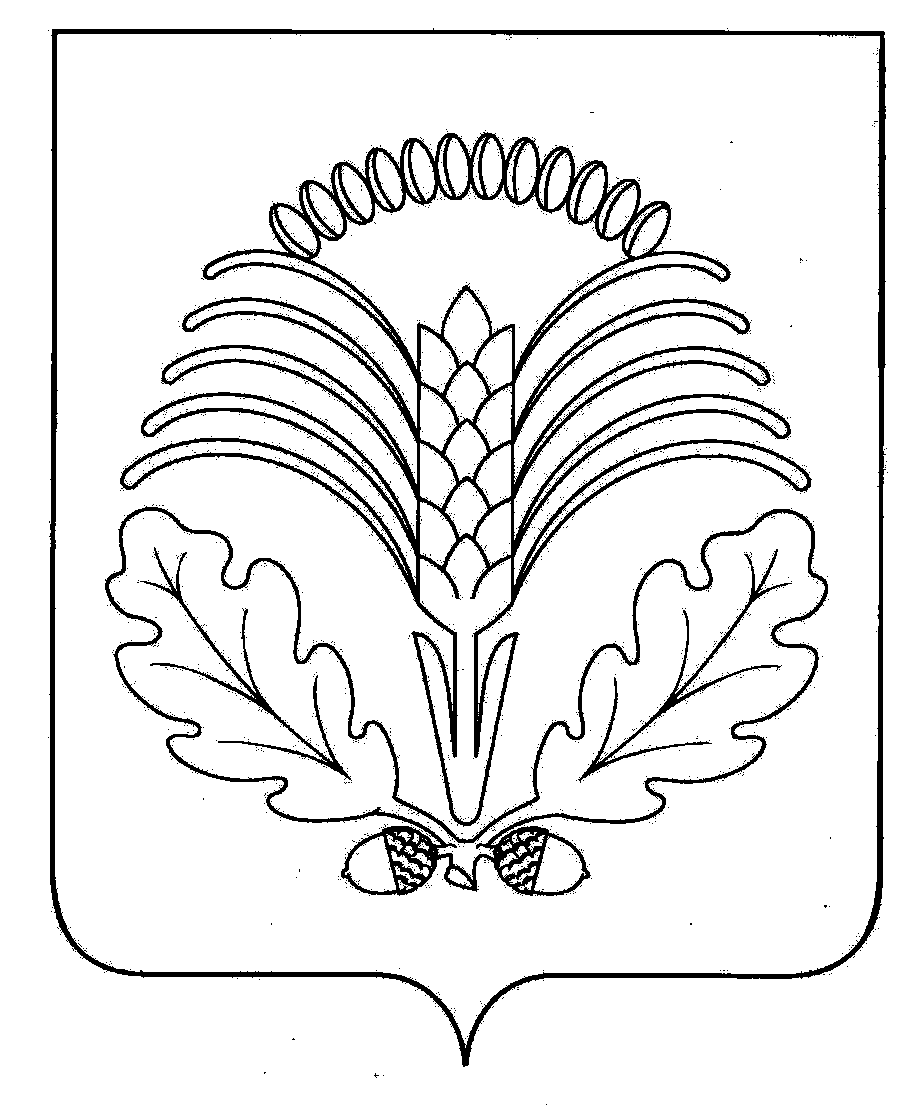 АДМИНИСТРАЦИЯГРИБАНОВСКОГО МУНИЦИПАЛЬНОГО РАЙОНАВОРОНЕЖСКОЙ ОБЛАСТИП О С Т А Н О В Л Е Н И Еот 12.10.2020 г.  № 541п.г.т.  ГрибановскийВ соответствии с Федеральным  законом  от 24.07.2007г.  № 209-ФЗ «О развитии малого и среднего предпринимательства в Российской Федерации», рекомендациями АО «Корпорация «МСП», администрация Грибановского муниципального района  п о с т а н о в л я е т:1. В названии  постановления  и далее по тексту после слов: «и организациям, образующим инфраструктуру поддержки субъектов малого и среднего предпринимательства» читать слова: «, самозанятым  гражданам» в соответствующем падеже. 2. Контроль за исполнением данного постановления возложить на заместителя главы администрации муниципального района Тарасова М.И.Глава администрации муниципального района                                                                   С.И. ТкаченкоО внесении  изменений  в постановление администрации Грибановского муниципального района Воронежской области  от 23.04.2019г. № 192 «Об утверждении порядка формирования, ведения, ежегодного дополнения и опубликования Перечня муниципального имущества Грибановского муниципального района, предназначенного для предоставления во владение и (или) в пользование субъектам малого и среднего предпринимательства и организациям, образующим инфраструктуру поддержки субъектов малого и среднего предпринимательства» 